Платник ПДФО у минулому році отримав благодійну допомогу від декількох благодійників: чи треба подавати декларацію про майновий стан і доходи?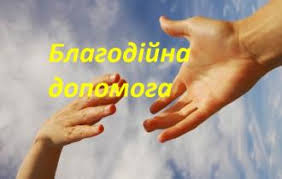 Головне управління ДПС у Харківській області звертає увагу, що одним із видів доходу, який підлягає декларуванню, є благодійна допомога, але лише в окремих випадках.Так, будь-яка благодійна допомога (у будь-якій її формі) щодо цілей оподаткування поділяється на цільову та нецільову. Цільова допомога – це благодійна допомога, що надається під визначені умови та напрями її витрачання, а нецільовою вважається допомога, яка надається без встановлення таких умов або напрямів.У разі дотримання визначених Податковим кодексом України (далі – ПКУ) умов цільова допомога у будь-якій сумі не включається до оподатковуваного доходу платника податку. Все інше, що не відповідає визначеним  вимогам цільової благодійної допомоги, оподатковується відповідно до пп. 170.7.3 ПКУ.Передусім, оподаткуванню підлягає допомога, сукупний розмір якої на рік перевищує граничний розмір доходу, що дає право на отримання податкової соціальної пільги. Тож у поточному році можна отримати матеріальну допомогу, яка не перевищує 3180 грн і при цьому бути звільненим від оподаткування (у 2020 році така сума становила 2940 грн).Зверніть увагу, у разі, якщо сума нецільової благодійної допомоги перевищує зазначений розмір, вона включається до загального місячного (річного) оподатковуваного доходу платника податку як інші доходи і підлягає оподаткуванню за ставкою 18 %  податку на доходи фізичних осіб та 1,5 % військового збору.Зазвичай, податки утримує надавач нецільової допомоги у джерела виплати, звітуючи про це перед податковою у відповідному податковому розрахунку. Проте, платник податку, що у поточному році отримав такого роду допомогу від декількох благодійників, має власноруч подати декларацію про майновий стан і доходи до 30 квітня наступного року.Отже, якщо ви у 2020 році отримували нецільову благодійну допомогу від декількох благодійників і розмір такої допомоги перевищив 2940 грн, вам необхідно подати декларацію про майновий стан і доходи у строк до 1 травня 2021 року.